WEBER COUNTY PLANNING DIVISION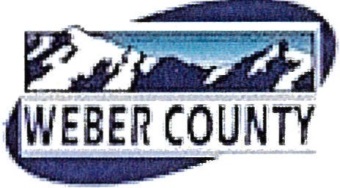 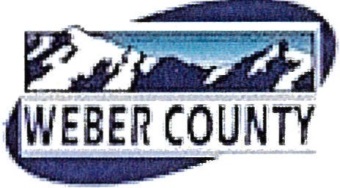 Administrative Review Meeting Agenda     May 29, 2019  4:00 to 5:00 p.m.UVD041119:   Consideration and action on a request for David and Natalie Wayment Trust Subdivision, a one-lot subdivision, and an amendment to the Moqui Balls Subdivision.  This is located at 2531 N Shaw Drive in the Agriculture Valley (AV-3) Zone. (David and Natalie Wayment, Owner)  Felix Lleverino, Presenter Adjournment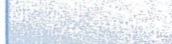 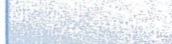 The meeting will be held in the Weber County, Breakout Room, in the Weber Center, 1st Floor, 2380 Washington Blvd., Ogden, Utah unless otherwise posted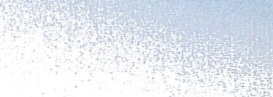 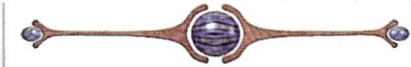 In compliance with the American with Disabilities Act, persons needing auxiliary services for these meetings should call the Weber County Planning ·Commission at 801-399-8791